Мониторинг рынка вторичного жилья г. Владивосток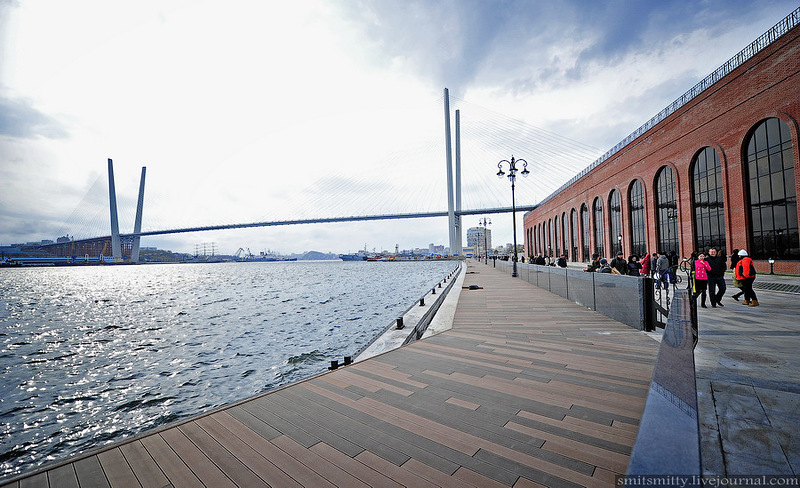 Июль 2016ВведениеОбъем предложения на рынке купли-продажи квартир в Июле месяце составил 41,531 млрд. руб., что на 1,85% ниже аналогичного показателя предыдущего месяца. Лидерами среди районов города по количеству предложений в штуках квартир стали: «Чуркин» - 937, «Вторая речка» – 670, «64-71 мкр.» - 622, по объему предложения: «Центр» -  3,801 млрд. руб., «Эгершельд» -3,538 млрд. руб., «Чуркин»-3,532 млрд. руб.Самый дорогой район «Первая речка», средняя удельная цена предложения 115 997 руб./кв.м., самый дешевый район «о. Попова», 29 402 руб./кв.м.В июле 2016 года средняя удельная цена предложения на вторичном рынке многоквартирного жилья г. Владивостока составила 94 824 руб./кв.м. уменьшение в сравнении с предыдущим месяцем 0,23%. Индекс роста 0,998, прирост минус 0,23%. Погрешность в определении среднего составила 0,50%. Коэффициент вариации 22,91%. В Июле 2016 года средняя полная цена предложения составила 4 763 845 руб., что на 0,22% выше показателя предыдущего месяца. В среднем по городу Владивостоку цена предложения за метр квадратный в квартирах, расположенных на средних этажах составила 97 318 руб. (-0,4% к предыдущему месяцу), на последних этажах 92 879 руб., на первых и цокольных этажах 88 516 руб. В среднем по городу Владивостоку цена предложения за квадратный метр в квартирах, расположенных в кирпичных домах составила 98 315 руб. (-0,34%к предыдущему месяцу), в панельных – 91 665 руб., в деревянных – 60 564 руб./кв.м.В домах новостройках, первичный рынок, в г. Владивосток средневзвешенная по площади цена предложения в Июле 2016 г. составила 76 463 руб./кв.м. и практически не изменилась за месяц.Диаграмма 1. Динамика изменения средней удельной цены предложения на вторичном рынке жилья в г. Владивостоке, руб./кв.м.Таблица 1. Средняя удельная цена  предложения за 1 кв.м. в г. Владивостоке, руб.Таблица 2. Средняя удельная цена  предложения за 1 кв. м. в зависимости от материала стен  в г. Владивостоке, руб.Таблица 3. Средняя удельная цена предложения  за 1 кв. м. в зависимости от этажа расположения квартиры в г. Владивостоке, руб., и корректировка на этаж.Таблица 4. Средняя удельная  и полная цена предложения 1 кв. м. по типам квартир в г. Владивостоке, руб.Таблица 5.  Десятка самых дорогих районов по средней удельной цене предложения за 1 кв. м. руб.Таблица 6. Распределение объема предложения по типам квартир по районам г. Владивостока, штукДиаграмма 2. Средняя удельная цена предложения 1 кв. м. по типам квартир в г. Владивостоке, руб.Диаграмма 3. Средняя удельная цена предложения за 1 кв. м. в зависимости от этажа расположения квартиры в г. Владивостоке, руб./кв.м.Диаграмма 4. Средняя удельная цена  за 1 кв. м. в зависимости от материала стен в г. Владивостоке, руб./кв.м.Диаграмма 5. Средняя удельная цена предложения за 1 кв. м. по районам в г. Владивостоке, руб./кв.м.Таблица 7. Средняя удельная цена предложения 1 кв. м. по районам г. ВладивостокаТаблица 8. Средняя удельная цена предложения 1 кв. м. в новостройках (первичный рынок) по районам г. ВладивостокаТаблицы 9. Удельная цена предложения 1 кв. м. по типам квартир по районам г. ВладивостокаПодготовлен Мониторинг рынка вторичного жилья в городе Владивостоке, Июль 2016 года. Подготовлен Дымченко С.Н., директор ООО «Индустрия-Р», аттестованный аналитик рынка недвижимости (ААРН), Сертификат РОСС RU №25.001. Тел. (423) 245-77-18, dsn2001@mail.ru, www.industry-r.ru.Материалы и методологии. Сайт www.farpost.ru, информация о выставленных на продажу квартирах в Июле 2016 г.Сбор информации с сайта осуществлен программным продуктом «Парсер сайтов» (Сублицензионный договор №1205-1, 12 мая 2015 года)Методология анализа рынка недвижимости изложенная в книге «Анализ рынка недвижимости для профессионалов» Стерник Г.М., Стерник С.Г. Издательство, Экономика Год 2009 год.Руб.Средняя ценаСредняя удельная цена предложения за 1 кв. м.94 824июл.16июн.16Материал стенСредняяСредняя% изм.деревянный60 56462 837-3,62%кирпичный98 31598 649-0,34%монолитный100 69799 8200,88%панельный91 66591 926-0,28%шлакобетонный84 44584 4170,03%июл.16июн.16Этаж расположенияСредняяСредняя% изм.первый88 51688 704-0,21%средний97 31897 707-0,40%последний92 87993 329-0,48%июл.16июн.16Количество комнатМинСредняяМаксПолная Руб.Средняя% изм.Полная Руб.% изм.1-комнатная33 33399 349196 8753 484 66699 419-0,07%3 505 429-0,59%2-комнатная13 83092 605276 3784 729 57593 262-0,70%4 786 937-1,20%3-комнатная7 57689 653360 0006 499 07290 707-1,16%6 534 191-0,54%4-комнатная14 87090 888310 0009 183 01292 042-1,25%9 427 448-2,59%5-комнатная42 50298 613189 65515 674 40695 5143,24%14 937 0494,94%6 комнат и более61 275142 247357 14337 937 083124 78613,99%36 106 1675,07%Гостинка26 087103 319170 0002 095 361104 832-1,44%2 170 508-3,46%Комната11 66789 556144 4441 403 71897 429-8,08%1 470 612-4,55%Первая речка115 997Центр115 106Некрасовская110 004Эгершельд108 579Толстого (Буссе)101 588Столетие99 434Третья рабочая98 907Вторая речка98 436БАМ97 803Седанка96 800Район1-комнатная2-комнатная3-комнатная4-комнатная5-комнатная6 комнат и болееГостинкаКомната64, 71 мкр.139187235361213Баляева119108100611759БАМ134101685132Борисенко116110902215628Весенняя222Вторая речка1742471392536913Гайдамак32273445313Горностай162Заря449977144182Змеинка1Луговая471006718447Некрасовская615488811893о. Попова152о. Русский1430173Океанская2244435217Патрокл3115121Первая речка81132982842437п-ов Песчаный11Пригород12311011Садгород20302241Седанка162932627Снеговая3810392Снеговая падь2385966Спутник1Столетие12622198239014Тихая72148775869Толстого (Буссе)183738141Третья рабочая121981132031702Трудовая3062391654Трудовое6048356333Угольная2741Фадеева183091516Центр9217513431121174Чайка2Чуркин2432961654017122Эгершельд13515011034345918июл.16июн.16Районы городаМинСредняяМаксШтукПлощадь, кв.м.Объем предложения 
руб.Объем предложения %% Средняя% изм.64, 71 мкр.14 87084 628129 63062235 2282 893 742 5307,14%-10,78%85 074-0,52%Баляева46 87591 375196 87551819 7821 713 214 2684,23%-3,66%89 9851,54%БАМ37 50097 803127 27332314 9391 445 325 1993,57%3,11%97 0450,78%Борисенко31 34385 236129 16742318 4951 513 645 9993,74%-10,14%86 333-1,27%Весенняя63 55976 93490 909628421 199 9990,05%3,78%79 478-3,20%Вторая речка33 33398 436169 23167032 6503 141 739 3877,76%3,78%96 9711,51%Гайдамак61 27594 386189 6551096 239570 721 0001,41%-0,49%92 3372,22%Горностай52 98069 98490 000937426 107 0000,06%-26,22%67 3153,97%Заря42 50291 599135 55625814 8801 304 006 0123,22%-3,43%89 2892,59%Луговая18 00087 068184 93224713 9951 188 343 4162,93%-8,20%90 394-3,68%Некрасовская70 909110 004222 22230514 0471 534 715 8893,79%15,98%110 184-0,16%о. Попова16 09429 40236 667836410 180 0000,03%-69,00%29 817-1,39%о. Русский25 53264 49186 364633 044191 419 0000,47%-32,01%64 0930,62%Океанская29 07086 729194 5651338 288720 036 9971,78%-8,56%84 8532,21%Патрокл25 00086 423132 222593 455295 930 0000,73%-8,88%85 7240,82%Первая речка45 133115 997219 13339522 2222 559 675 0346,32%22,30%114 3941,40%Пригород11 66776 948108 000552 589195 479 0010,48%-18,87%76 8340,15%Садгород45 34977 574108 750774 702372 087 8490,92%-18,21%76 7641,05%Седанка31 66796 800204 348926 073585 326 7241,45%2,06%95 3231,55%Снеговая19 17877 083108 696622 098154 883 9990,38%-18,73%77 622-0,69%Снеговая падь72 09389 416137 73621013 2961 170 089 9982,89%-5,73%90 584-1,29%Столетие43 21099 434159 09157225 3072 452 268 9746,05%4,83%98 2981,16%Тихая26 08785 294127 41939716 1101 332 201 5753,29%-10,07%86 083-0,92%Толстого (Буссе)62 687101 588159 8001086 520648 301 9981,60%7,10%102 110-0,51%Третья рабочая33 33398 907168 75042821 3152 093 261 8785,17%4,28%99 676-0,77%Трудовая28 40985 697119 0481567 454625 674 9981,54%-9,65%86 357-0,76%Трудовое12 12180 129113 7931857 771598 293 0911,48%-15,52%79 1701,21%Угольная38 75079 857101 4711468953 050 0000,13%-15,81%82 758-3,51%Фадеева25 86284 238132 258792 848224 318 9900,55%-11,19%89 445-5,82%Центр43 750115 106360 00046631 5423 800 878 5469,38%21,36%113 6501,28%Чуркин7 57689 351162 50093741 0313 531 590 6108,72%-5,80%91 463-2,31%Эгершельд41 667108 579357 14351330 4543 538 417 1968,74%14,47%108 719-0,13%июл.16июн.16РайонМинСредняяМаксСредняя% изм.64, 71 мкр.55 23866 01290 90064 7051,98%Баляева52 10963 73776 87561 5393,45%Вторая речка53 31853 31853 31853 864-1,02%Ж/Д ВокзалаЛуговая48 76165 80493 72565 3680,66%Океанская69 06789 529119 79790 572-1,17%Патрокл64 10474 97098 16074 9130,08%Садгород56 25056 25056 25056 2500,00%Третья рабочая70 26378 922101 11482 391-4,40%Центр90 27895 892106 00095 8920,00%Чуркин51 35267 87390 69565 7353,15%Эгершельд75 39595 282106 09494 8550,45%1-комнатная1-комнатная1-комнатная1-комнатная1-комнатнаяМикрорайонМинимумСредняяМаксимумшт.64, 71 микрорайоны55 17291 685129 630139Баляева46 87591 680196 875119БАМ65 228101 388126 190134Борисенко64 28692 996129 167116Весенняя87 87989 39490 9092Вторая речка65 455104 996137 500174Гайдамак74 359100 388122 58132Горностай64 28664 28664 2861Заря63 79393 677135 55644Луговая58 70692 633113 66747Некрасовская81 944112 612143 63661о. Русский60 81171 57080 64514Океанская66 44492 252121 55622Патрокл62 50087 757108 33331Первая речка93 103123 218177 02781п-ов Песчаный33 33333 33333 3331Пригород80 00091 518108 00012Садгород50 00078 836100 13720Сахарный ключСеданка53 571103 732122 58116Снеговая55 00080 05495 1613Снеговая падь94 565105 585124 44423СпутникСтолетие72 222106 881159 091126Тихая73 75093 805127 41972Толстого (Буссе)70 192119 754159 80018Третья рабочая71 429105 041152 500121Трудовая74 00096 617117 24130Трудовое40 06483 842113 79360Угольная79 03290 251101 4712Фадеева55 55682 773132 25818Центр46 667114 282163 26592ЧайкаЧуркин38 92993 069126 190243Эгершельд41 667103 791185 1851352-комнатная2-комнатная2-комнатная2-комнатная2-комнатнаяМикрорайонМинимумСредняяМаксимумшт.64, 71 микрорайоны64 70686 653123 404187Баляева54 87586 999110 204108БАМ37 50094 877120 408101Борисенко31 70782 923114 545110Весенняя68 00077 00086 0002Вторая речка65 45594 712169 231247Гайдамак70 30899 547121 95127Горностай66 59174 33390 0006Заря59 00093 590120 00099Луговая18 00088 371184 932100Некрасовская78 571110 786222 22254о. Русский25 53267 44086 36430Океанская29 07082 199101 85244Патрокл25 00086 210132 22215Первая речка73 000114 404212 963132п-ов ПесчаныйПригород51 16372 46592 85731Садгород48 57175 554108 75030Сахарный ключСеданка47 36890 354204 34829Снеговая65 00078 79187 7558Снеговая падь74 60390 454137 73685СпутникСтолетие47 77893 991151 282221Тихая40 00081 569104 255148Толстого (Буссе)70 76997 502151 78637Третья рабочая64 355100 098168 75098Трудовая61 48984 854113 33362Трудовое64 44477 76894 23148Угольная58 51180 05593 0007Фадеева25 86279 14497 22230Центр48 333110 786230 769175Чайка73 52975 00076 4712Чуркин13 83085 455124 000296Эгершельд61 905110 270276 3781503-комнатная3-комнатная3-комнатная3-комнатная3-комнатнаяМикрорайонМинимумСредняяМаксимумшт.64, 71 микрорайоны55 35778 752128 571235Баляева52 10978 423114 286100БАМ50 47893 428127 27368Борисенко31 34376 029114 28690Весенняя63 55964 40765 2542Вторая речка55 74792 053141 667139Гайдамак72 28888 056116 66734Горностай52 98059 78566 5912Заря48 38787 887118 33377Луговая52 10981 990114 75467Некрасовская70 909101 965181 53888о. Русский40 00054 13883 33317Океанская48 83787 181194 56543Патрокл25 00084 610110 60612Первая речка80 620112 616183 90898п-ов Песчаный27 58627 58627 5861Пригород63 33380 21090 00010Садгород45 34976 747108 00022Сахарный ключСеданка31 667100 740130 00032Снеговая48 61175 848108 69610Снеговая падь72 09384 499112 50096СпутникСтолетие66 48589 707127 12398Тихая62 29576 245105 73877Толстого (Буссе)62 68797 368115 51738Третья рабочая33 87194 972168 750113Трудовая61 19481 238119 04839Трудовое60 32872 08991 80335Угольная38 75070 01586 1114Фадеева58 85070 11980 4659Центр58 696116 356360 000134ЧайкаЧуркин7 57681 884162 500165Эгершельд65 789111 416276 3781104-комнатная4-комнатная4-комнатная4-комнатная4-комнатнаяМикрорайонМинимумСредняяМаксимумшт.64, 71 микрорайоны14 87072 801100 00036Баляева68 91980 46194 2866БАМ88 242100 183122 2225Борисенко50 96274 09793 10322ВесенняяВторая речка64 86086 864114 75425Гайдамак75 33390 209107 1434ГорностайЗаря48 38778 42898 38714Луговая60 44079 188100 00018Некрасовская87 413102 847126 3648о. РусскийОкеанская46 80960 37667 1435ПатроклПервая речка45 133102 000179 23128п-ов ПесчаныйПригород73 70473 70473 7041Садгород77 23690 571105 8824Сахарный ключСеданка50 00087 222137 5006СнеговаяСнеговая падь76 66791 398117 6476Спутник0#ДЕЛ/0!00Столетие43 21095 542153 46423Тихая58 33367 91975 4105Толстого (Буссе)81 240100 729128 04914Третья рабочая71 65889 782125 00020Трудовая68 85278 89291 15916Трудовое60 50064 75276 5436УгольнаяФадеева68 96668 96668 9661Центр75 472148 107310 00031ЧайкаЧуркин51 72875 223126 31640Эгершельд52 468103 350246 094345-комнатная5-комнатная5-комнатная5-комнатная5-комнатнаяМикрорайонМинимумСредняяМаксимумшт.64, 71 микрорайоны75 29475 29475 2941Баляева95 29495 29495 2941БАМБорисенко75 75875 75875 7581ВесенняяВторая речка65 02695 009110 0003Гайдамак68 421104 004189 6555ГорностайЗаря42 50263 505115 2634Луговая74 16788 125124 1674Некрасовская85 93885 93885 9381о. РусскийОкеанская115 385120 192125 0002Патрокл70 03770 03770 0371Первая речка69 149112 280166 8694п-ов ПесчаныйПригородСадгородСахарный ключСеданка69 44494 551119 6582СнеговаяСнеговая падьСпутникСтолетиеТихаяТолстого (Буссе)Третья рабочая81 90586 44294 5653ТрудоваяТрудовоеУгольнаяФадееваЦентр66 008105 467152 64212ЧайкаЧуркинЭгершельд100 000139 122167 66536-комнатная и более6-комнатная и более6-комнатная и более6-комнатная и более6-комнатная и болееМикрорайонМинимумСредняяМаксимумшт.64, 71 микрорайоныБаляеваБАМБорисенкоВесенняяВторая речкаГайдамак61 27562 09263 2353ГорностайЗаряЛуговаяНекрасовская148 515148 515148 5151о. РусскийОкеанскаяПатроклПервая речка123 077171 105219 1332п-ов ПесчаныйПригородСадгородСахарный ключСеданкаСнеговаяСнеговая падьСпутникСтолетиеТихаяТолстого (Буссе)Третья рабочая84 56884 56884 5681ТрудоваяТрудовоеУгольнаяФадееваЦентр138 889138 889138 8891ЧайкаЧуркинЭгершельд145 283201 626357 1434ГостинкаГостинкаГостинкаГостинкаГостинкаМикрорайонМинимумСредняяМаксимумшт.64, 71 микрорайоны90 345109 124128 57121Баляева77 941100 755140 000175БАМ86 957104 894120 58813Борисенко72 72797 074129 16756ВесенняяВторая речка92 500113 951150 00069Гайдамак86 66786 66786 6671ГорностайЗаря83 333106 656129 41218Луговая85 71498 009111 7654Некрасовская83 333116 445147 22289о. Русский54 34858 69663 0432Океанская76 25093 973116 66717ПатроклПервая речка85 294122 978170 00043п-ов ПесчаныйПригородСадгородСахарный ключСеданка73 91398 505109 3757Снеговая64 58379 773102 94139Снеговая падьСпутникСтолетие81 250113 914147 36890Тихая26 08793 548126 66786Толстого (Буссе)98 16798 16798 1671Третья рабочая33 33396 016130 95270Трудовая86 842108 083117 8575Трудовое71 73990 092105 88233Угольная97 05997 05997 0591Фадеева93 333105 381112 8575Центр53 704109 493133 33317ЧайкаЧуркин66 667101 657142 857171Эгершельд55 556105 591161 11159КомнатаКомнатаКомнатаКомнатаКомнатаМикрорайонМинимумСредняяМаксимумшт.64, 71 микрорайоны64 00065 33366 6673Баляева95 000108 214133 3339БАМ100 000102 083104 1672Борисенко31 70777 180103 57128ВесенняяВторая речка33 33390 344117 64713Гайдамак73 52980 06591 6673ГорностайЗаря77 083103 125129 1672Луговая54 76293 080137 5007Некрасовская91 176101 857122 7273о. РусскийОкеанскаяПатроклПервая речка76 471109 274139 1677п-ов ПесчаныйПригород11 66711 66711 6671Садгород79 09179 09179 0911Сахарный ключСеданкаСнеговая19 17819 52119 8632Снеговая падьСпутник79 09179 09179 0911Столетие61 11199 713144 44414Тихая65 45586 660120 7149Толстого (Буссе)Третья рабочая107 500110 000112 5002Трудовая28 40959 57784 5454Трудовое12 12158 582104 1673УгольнаяФадеева69 69797 725114 28616Центр43 75072 23696 0004ЧайкаЧуркин54 76286 728125 00022Эгершельд76 471106 954142 14318